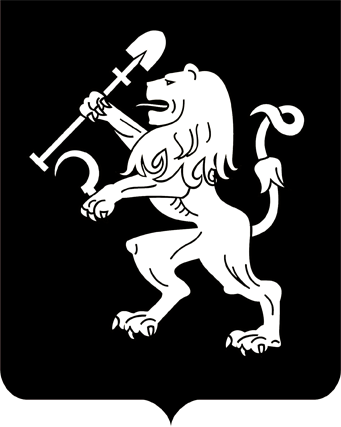 АДМИНИСТРАЦИЯ ГОРОДА КРАСНОЯРСКАРАСПОРЯЖЕНИЕО внесении изменений в распоряжение администрации городаот 27.02.2012 № 29-рВ связи с кадровыми изменениями в администрации города, прокуратуре города Красноярска, руководствуясь ст. 41, 58, 59 Устава         города Красноярска: 1. Внести в приложение к распоряжению администрации города         от 27.02.2012 № 29-р «Об утверждении состава межведомственной           комиссии по противодействию коррупции в городе Красноярске»              следующие изменения:1) включить в состав межведомственной комиссии:Лейзенберга А.М., прокурора города Красноярска (по согласованию);Семибратченко Е.А., главного специалиста отдела оперативно-правовой работы департамента общественной безопасности администрации города, секретаря комиссии; 2) должность члена межведомственной комиссии Соловаро-             вой Ю.А. изложить в следующей редакции: «руководитель управления архитектуры администрации города»;3) исключить из состава межведомственной комиссии                         Зубареву И.В., Назарову О.В.2. Настоящее распоряжение опубликовать в газете «Городские     новости» и разместить на официальном сайте администрации города.Глава города                                                                                 С.В. Еремин18.02.2021№ 49-р